 för hur skolor ska agera när de får uppgifter om skolpliktig elevs längre utlandsvistelseRutinen tydliggör hur skolan ska agera när någon i personalen får uppgifter om att en skolpliktig (folkbokförd) elev ska åka, eller redan är, utomlands utan att ha fått ledighet beviljat. Uppgifterna kan komma från olika personer, till exempel en vårdnadshavare men även från eleven själv, skolkamrater eller anhöriga till eleven. Frågor och svar:Vad gör vi om vårdnadshavarna inte fyller i blanketten?Alt 1Om skolan har alla uppgifter som behövs enligt blanketten, skicka dessa till oss på enhet Utredning och skoljuridik (se e-postadresser nedan). Vi öppnar ett ärende och utreder så gott det går. Om ett beslut fattas har vi alltid haft kontakt med vårdnadshavarna och fått uppgifterna ni lämnat bekräftade. Alt 2Om skolan inte har tillräcklig information. Vi kommer inte att kunna utreda detta ärende då det inte går att få fram information. Starta i stället en skolpliktsutredning och fortsätt att bevaka elevens skolplikt under tre månader, se ovan under Okänd vistelse. Vad menas med att skolan har ansvar för att bevaka elevens skolplikt?Vi måste som hemkommun försöka på alla sätt att få bekräftat var eleven befinner sig och om hen får skolgång. Ni får försöka nå vårdnadshavarna på nytt, genom telefon, e-post eller anhöriga. Läs anvisningarna för skolans skolpliktsutredning och dokumentera i avsedd mall. Om vi startar en skolpliktsutredning och sen får tag på vårdnadshavarna – vad gör vi då?Om vårdnadshavararen uppger att eleven är utomlands, följ anvisningarna och fyll i alla uppgifter om utlandsvistelsen i skolpliktsutredningen. Se ovan under Utlandsvistelse.Vad gäller för de elever som inte kommer vid starten i förskoleklass?När eleven har en skolplacering är skolan ansvarig för att bevaka elevens skolplikt. Följ rutinen. Om vårdnadshavaren uppger att eleven har flyttat utomlands, kan vi skriva ut eleven då?Nej. Så länge eleven är folkbokförd här har vi ansvar för att bevaka elevens skolplikt. Därför måste ni vänta med att skriva ut en elev tills vi har utrett ärendet.  Aktuella dokumentAnmälan om längre vistelse utomlandsAnsökan om skolplikt på annat sättSå fungerar skolplikt om ditt barn ska åka utomlandsAnvisningar skolans skolpliktsutredningMall skolans skolpliktsutredningAnmälan till SkatteverketVid frågor om elevers utlandsvistelser, kontakta oss!Maria Ericsson, maria.ericsson@grundskola.goteborg.se, 031-367 34 81AnnaKarin Norström, annakarin.norstrom@grundskola.goteborg.se, 031-366 73 49Angelica Nåfors, angelica.nafors@grundskola.goteborg.se, 031-367 41 27Hanna Nygårds, hanna.nygards@grundskola.goteborg.se, 031-367 33 72Hanna Wolfbrandt, hanna.wolfbrandt@grundskola.goteborg.se, 031-367 34 36Länk till information på goteborg.seAtt vara utomlands en längre period - Göteborgs Stad (goteborg.se) 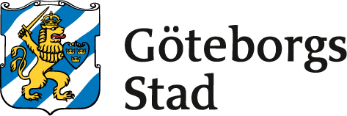 